Instituto de Educação Infantil e JuvenilPrimavera, 2020. Londrina, 06 de Outubro.Nome: ____________________________________ Turma: ____________Área do conhecimento: Educação Física | Professor: LeandroEducação Física – WORLD FIT DANCEOlá pessoal! Hoje vamos começar uma volta ao mundo. Conheça mais sobre a Tunísia e México com esses dois vídeos, e escolha um para pesquisar mais uma dança ou atividade física típica do local e poste no Classroom juntamente com o Relato e D.P.O. Tenham uma ótima aula.https://www.youtube.com/watch?v=vHpkCsBTCc0 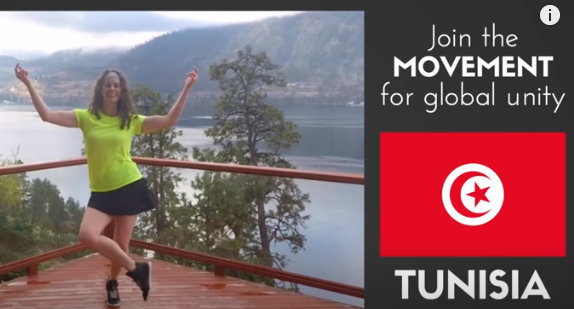 https://www.youtube.com/watch?v=v-qfmPuK6K8 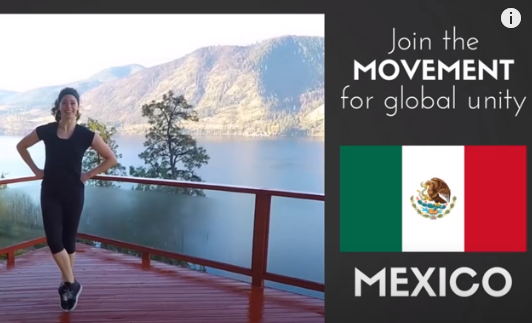 - Poste o link da sua pesquisa diretamente no Classroom, qualquer dúvida mande no grupo do Hangouts (ou no privado leandro.ieijf2@gmail.com ) - Escreva aqui seu relato da atividade com detalhes sua D.P.O.____________________________________________________________________________________________________________________________________________________________________________________________________________________________________________________________________________________________________________